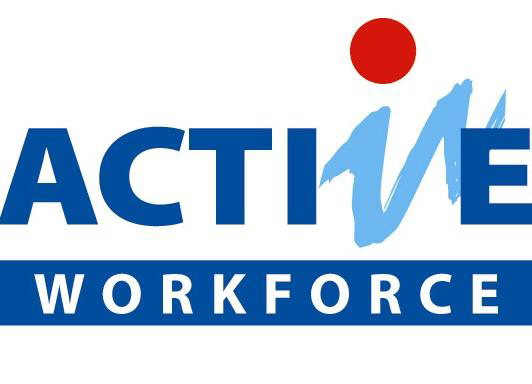 Stepometer Challenge 2019Individual Leader BoardIndividual Leader BoardIndividual Leader BoardIndividual Leader BoardCurrent Position Team NameIndividual NameStep CountGOLDPerfect SteppersTim Riding 1105012SILVERManic Street PacersStuart Cannell1096033BRONZEBedford StridersNatasha Reddie10179424Linaker Strollers 2Sandra Hindmarsh9899055Linaker Strollers 2Lisa Warren9223686Manic Street PacersAndy Martin8749547Losing’s not an option Sue Cheetham8635978Ribble Valley RoamersAngela Hargreaves8321209Bedford StridersIssy Harden78557910Simply the Best!Leanne Ramzen74575311costa del riverside 2 Megan ford72598712Who Runs The WorldDanielle Campbell72054713PTSDiane Eccles70099314Jolly Old Happy NuttersJenny Glen69941915Simply the Best!Adele Redmond69896516Bedford StridersLucy Gordan67498217Losing’s not an option Kate Harris 66919318Netherton Moss 5Jess Banks64005519Who Runs The WorldLaura Walton62730820Simply the Best!Michael Riley58892821Manic Street PacersStephanie Boote57618422Losing’s not an option Helen Dewsbury57568423Individual Team 3Liz Morris57317124costa del riverside 2 Julie whitehead56987225The Liver BirdsChris Miller56962626Poor Unfortunate SolesHelene Miles56618327Jolly Old Happy NuttersCarole Brett55841028Brain Injury Rehab Team 1Jackie Smith55574429Poor Unfortunate SolesKathy Stevenson54821930Bedford StridersGail McCann54768031Poor Unfortunate SolesCarl Lee-Croll54193432Jolly Old Happy NuttersJenny Cookson53764833The Liver BirdsJane McGowan53697534Linaker Strollers 4Mia Ilijica52658135Netherton Moss 5Patricia Rooney52490736Jolly Old Happy NuttersSue Karimloo52361337The CygnetsHayley Wright51976638Poor Unfortunate SolesGeraldine Evans51131839The Liver BirdsChris Davies50441340Bedford StridersElaine Shearer50219041Linaker Strollers 4Mark Wilson-Mayer49299542Jolly Old Happy NuttersDebi Henderson48947743Brain Injury Rehab Team 1Corey Morgan-Forsyth48838544Linaker Strollers 2Katie Chambers48233345Ribble Valley RoamersChris Harrop48216446Losing’s not an option Val Hurn48176947The SwansLyndsey Titley48060748Individual Team 2Kellie Jamieson47067449Netherton Moss 5Laura Walsh47051550Linaker Strollers 4Claire Halsall46691651Poor Unfortunate SolesKathryn Parry45904852Linaker Strollers 2Ana Woodward45163353Linaker Strollers 1Caroline Fraser43752954costa del riverside 2 Rachel Rignall43273055Florence HikingdaleClaire Edmunds42969256The Liver BirdsKerry Campbell 42589757Florence HikingdaleWendy Porter42560258Losing’s not an option Simon Waller42491959Netherton Moss 5Maria Walsh41735160Netherton Moss 5Jean Rogers41734561Manic Street PacersJen Warner 41528262The SwansAngela Ward41024863Simply the Best!Joan Rainford40874264Walking on sunshineJulie Toms-Ashcroft40800465Individual Team 1Glynis Rogers40672666Simply the Best!Fiona Wood40585067The SwansTrisha Hooton40411868Individual Team 2Margo Melia39600069Who Runs The WorldJoanne Lucas39321370The CygnetsClare Ledingham39266771Florence HikingdaleSarah Lloyd38940472Perfect SteppersAngela Brown 38799073PTSEllie Hickman38665574Individual Team 2Sarah Jones38452775The CygnetsAmy Scanlon38284876The SwansJenny Ashcroft38081377Linaker Strollers 4Tina Wright37273178Individual Team 4Elaine Mulvaney36869379PTSPam Mount36493480Ribble Valley RoamersCarol Shillitoe36305981Linaker Strollers 1Caroline Worthington35660282costa del riverside 2 Hannah Mitchell35657883The CygnetsRachel Manning34324684The SwansSarah Heller33423685Who Runs The WorldAnna Hawley33334686Ribble Valley RoamersJohn Fuller33300787The CygnetsHelen Santana33096188Individual Team 1Alison McLoughlin30931089Florence HikingdaleSamantha Wilson30568190Walking on sunshineVal Whitehead30421691Linaker Strollers 4Sarah Williams30217192Linaker Strollers 1Jayne Corkhill29677893Step up to the plateLaura Horsley29589294Step up to the plateTracy Thompson28958295costa del riverside 2 Alberta Wose 28435396The Liver BirdsJan McDermott28254397Who Runs The WorldMichelle Piercy27934198Fire Fighters Tom Woods27928599Linaker Strollers 1Dawn McFall273358100Brain Injury Rehab Team 1Rachel Clarke273242101Walking on sunshineSandra Watkins269239102Individual Team 2Martha Brown268398103Linaker Strollers 3Jill Teasdale263158104Perfect SteppersSteve Messenger 262882105Florence HikingdaleEmma Houghton250918106Individual Team 3Amy Evans250611107Linaker Strollers 2Sarah Curran236623108Step up to the plateAarti Narula230635109PTSPam Hammond230218110Individual Team 2Karen Sanders224813111Ribble Valley RoamersJackie Fuller219025112Brain Injury Rehab Team 1Nicola Venning218720113Linaker Strollers 3Rachel Thomas215957114Linaker Strollers 3David Hirst213358115Perfect SteppersKaren Bruce211116116PTSDave Cryer210134117Walking on sunshineDiane Longstaff207088118Step up to the plateLaura Howard205948119Brain Injury Rehab Team 1Mandy Connolly204622120Walking on sunshineMeritxell Marin199796121Individual Team 1Susan Pownall199761122Step up to the plateAmanda Fitzsimmons196099123Linaker Strollers 3Kim Morton194216124STEEEP SteppersMark Thorpe189347125Netherton Moss Trot onChloe Ray186769126Netherton Moss 4Graeme Johnson186451127Netherton Moss 4Jane Christian181379128Linaker Strollers 3Claire Martin176191129Fire Fighters Karen Davidson175052130Netherton Moss 4Debbie Rainford174435131Perfect SteppersDawn McLoughlin171162132Brain Injury Rehab Team 2Lesley Orton168574133Fire Fighters Michelle Williams166931134Netherton Moss Trot onPauline Glenville163359135Netherton Moss 4Samantha Gill158945136STEEEP SteppersElizabeth Formela152117137Brain Injury Rehab Team 2Elaine Bailey147088138Fire Fighters Linda Walton138707139Carer RangersEmma Lloyd133329140Netherton Moss Trot onAndrea Roxburgh128783141Netherton Moss Trot onDavid Hird122479142Netherton Moss Trot onMandy Ray108291143STEEEP SteppersKelly Palethorpe105967144Fire Fighters Rachael Rimmer 98020145Carer RangersCath Cawley94886146Netherton Moss 4Karen von Bargen88049147Brain Injury Rehab Team 2Tom Speight83973148STEEEP SteppersAmy Harvey82932149Carer RangersRebecca Russell81378150STEEEP SteppersKate Arslanian-Porter 41523151Individual Team 3Jane Sheehy41309